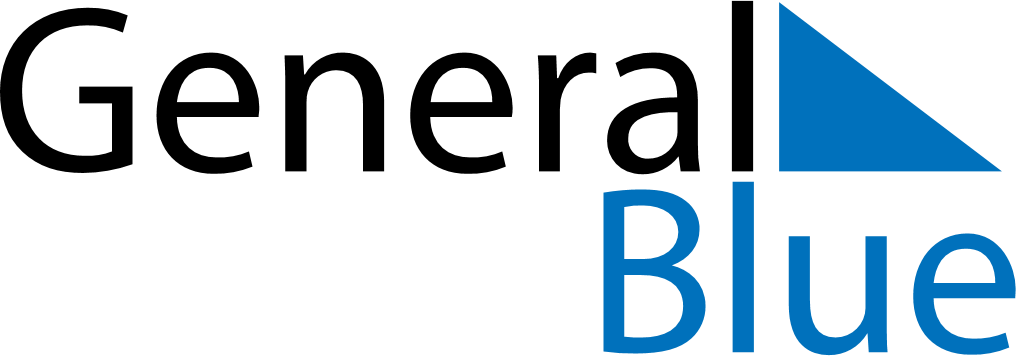 February 2025February 2025February 2025RussiaRussiaMondayTuesdayWednesdayThursdayFridaySaturdaySunday1234567891011121314151617181920212223Defender of the Fatherland Day2425262728